Executive Board Meeting Agenda - Draft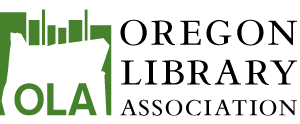 August 26, 2022, 10:00 am - 3:00 pmHybrid Meeting, State Library of Oregon, Conference Room 203Zoom link:  Zoom meeting access now available from secured page.  You will need to login using your OLA membership username and password. http://olaweb.org/ola-zoom-meeting-login-infoPlease RSVP to olapresident@olaweb.org if you plan to attend in person by Aug 22Directions and Parking Information for State Library TimeAgenda ItemLeaderAttachmentsActions 10:00 amWelcome/IcebreakerArlene/EveryoneCommunity Agreement10:15 amAgenda changes/MinutesArlene6-04-22 draftVoteTreasurer’s report StuartreportState Librarian reportWendyreportAssociation reportShirleyApprove purchase of OWL for supporting hybrid meetingsShirleyVote10:30 am2022-23 Budget ReviewShirleyDraft BudgetDiscussion11:00 amBylaws change - Oregon Authors/Resource Sharing CommitteeArlene ProposalDiscussion and voteTask Force on Administrative Infrastructure updateArleneStrategic plan reviewArleneWork Plan11:30 am2023 Conference UpdateLiisa12:00 pmLunch Break1:00 pmApproval of Executive Board and Committee Chair appointmentsArleneVote1:00 pmEDI Antiracism Committee reportEricka1:15 pmLibrary Development and Legislative Committee reportKim/Jeremy1:30 pmIntellectual Freedom Committee reportEmily/Perry1:45 pmALA Councilor report Kirsten Unit reportsAll2:30 pmPassing the GavelArlene/StarMeeting Dates for upcoming yearStarConfirm Board and Committee AppointmentsStart2022-23 rosterAction Item ReviewStar3:00 pmAdjournment